Лабораторная работа №12Тема: Выполнение криволинейных графических примитивов Цель: Научиться применять инструменты для построения криволинейных графических примитивов Основные сведения:	Команду Окружность можно вызвать из панели инструментов Рисование путем нажатия кнопки Окружность. Второй способ выбора команды Окружность-  путем указания команды Круг  из пункта меню Рисование. В открывшемся списке команд можно выбрать необходимую опцию построения окружности. Рисование окружностей (кругов) выполняется командой CIRCLE (КРУГ). Команду можно вызвать из панели Draw (Рисование) кнопкой или из падающего меню Draw (Рисование), в котором подменю Circle (Круг) имеет шесть пунктов (Рис. 1). 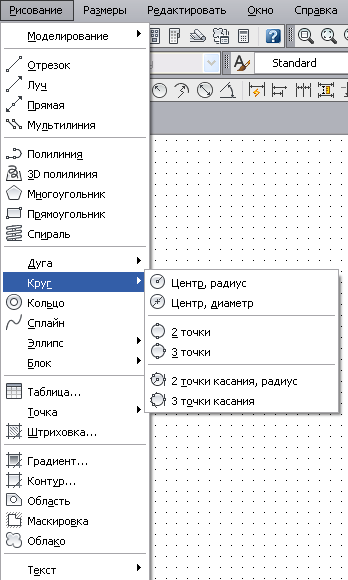 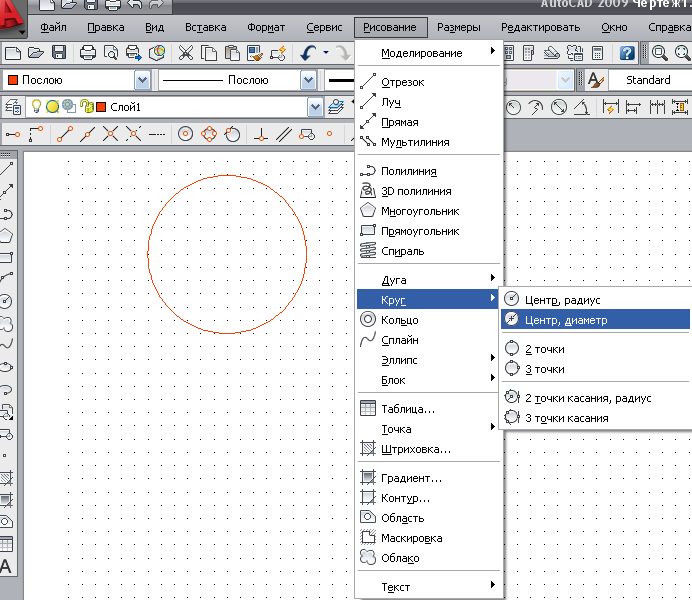 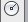 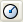 Рис. 1. Варианты команды Круг в падающем меню РисованиеПри вызове команды КРУГ AutoCAD выдает запрос 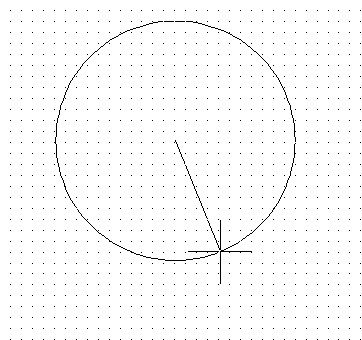 Рис. 2. Построение окружности по центру и радиусуРис3 Построение окружности, касательной к трем объектам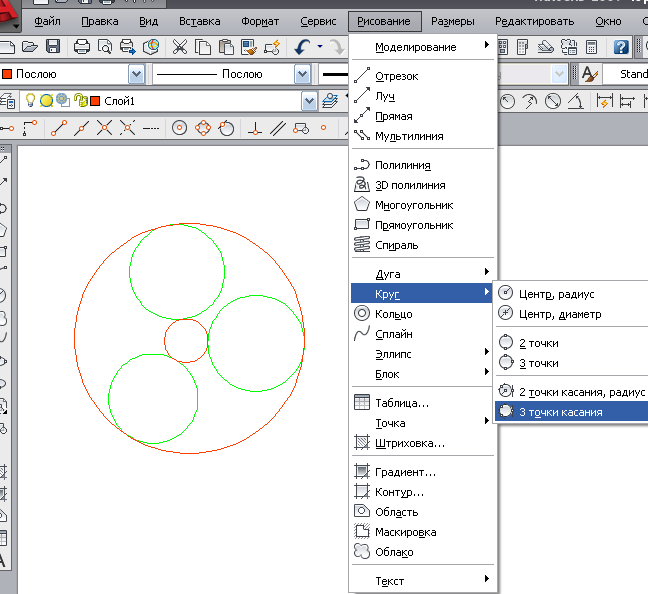 
Рис.4 Построение отрезка, касающегося окружности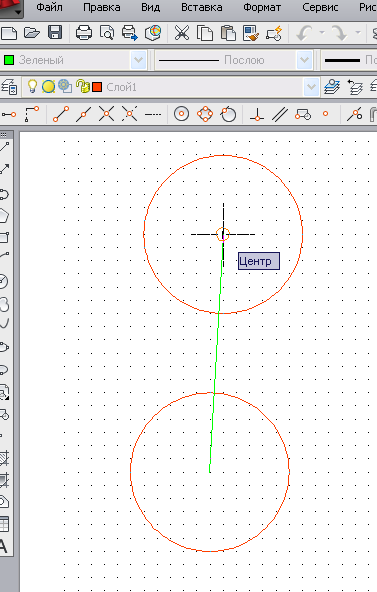 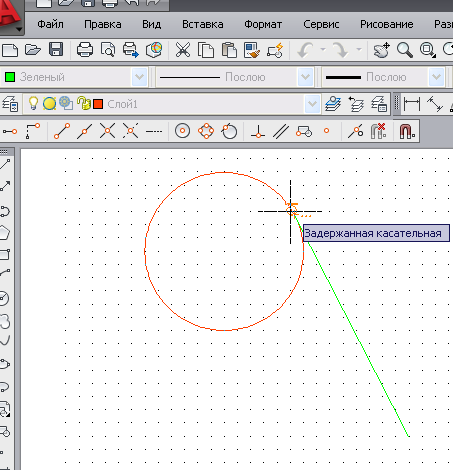 Рис. 5. Построение отрезка, соединяющего центры окружностейРис. 6 Объектная привязка Квадрант на окружности.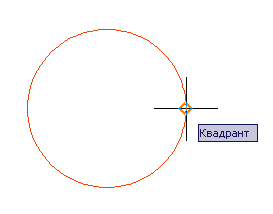 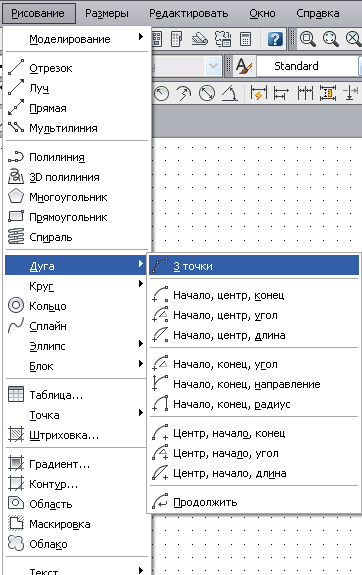 Дуга — это примитив, являющийся частью окружности. Для его построения используется команда ARC (ДУГА). Команда может быть введена с клавиатуры, вызвана из панели инструментов Draw (Рисование) с помощью кнопки или из падающего меню Draw (Рисование), в котором подменю Arc (Дуга) имеет одиннадцать пунктов (рис. 7) 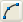 Рис. 7  Подменю Дуга падающего меню Рисование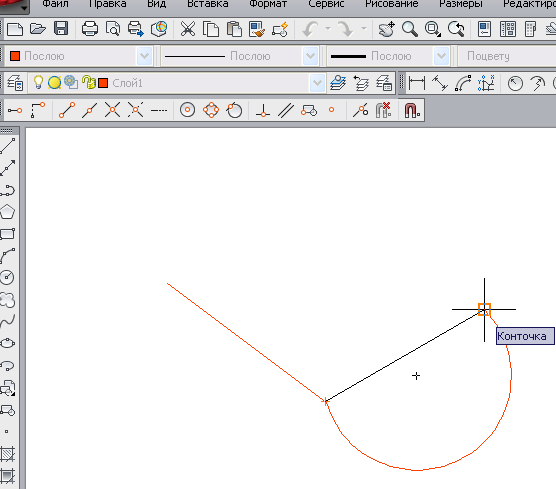 Рис. 8 Построение дуги, являющейся продолжением отрезкаРис.9 Построение дуги по 3 точкам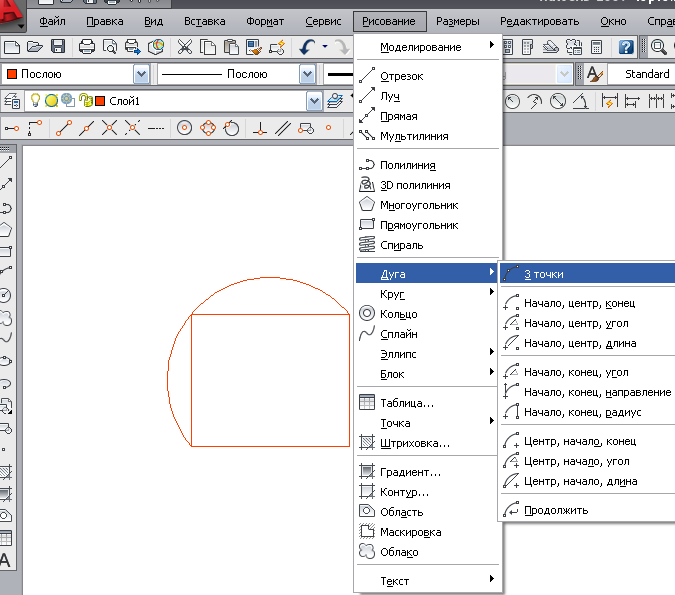 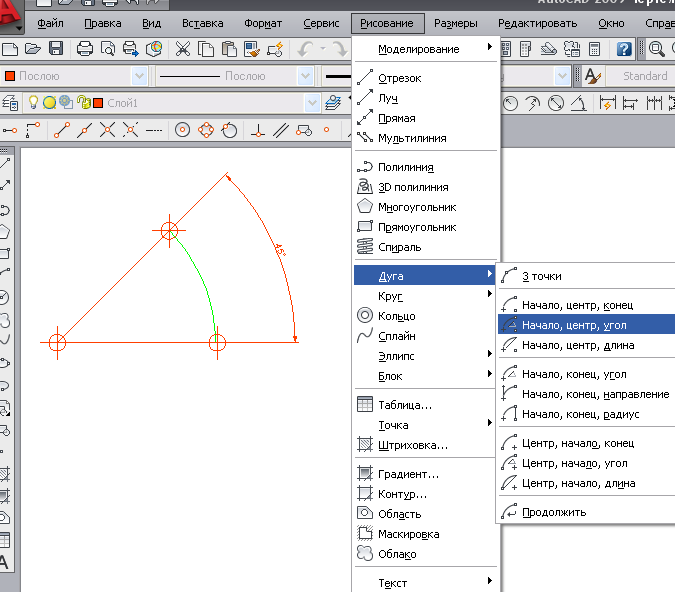 Рис.10 Построение дуги по  начальной точке, центру и углуЭллипс — это геометрическое место точек, сумма расстояний до которых от двух фиксированных точек (фокусов) постоянна. Создание эллипсов и эллиптических дуг выполняется в системе AutoCAD с помощью команды ELLIPSE Выполнение работы:Задание №1Запустить программу AutoCAD двойным щелчком мыши на ярлыке программы.Настроить экран на формат A4 как в лабораторной работе№1.Построить криволинейные графические примитивы всеми возможными способами.Сохранить чертеж как «Лабораторная работа 12».Показать преподавателю.Задание №2. Ответьте на вопросы:
Задание №3. Сделайте вывод о проделанной лабораторной работе:Пуск – AutoCad – Файл – Создать.Настроить окно программы, используя ранее полученные знания.Начертить на экране криволинейные графические примитивы всеми возможными способами.Сохранить чертеж.Показать работу преподавателюКакие криволинейные графические примитивы вы знаете?На какой панели находятся инструменты построения криволинейных графических примитивов?